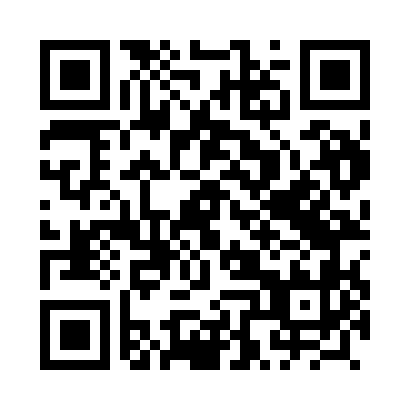 Prayer times for Krzywa Wies, PolandMon 1 Apr 2024 - Tue 30 Apr 2024High Latitude Method: Angle Based RulePrayer Calculation Method: Muslim World LeagueAsar Calculation Method: HanafiPrayer times provided by https://www.salahtimes.comDateDayFajrSunriseDhuhrAsrMaghribIsha1Mon4:196:2412:565:227:289:262Tue4:166:2212:555:237:309:283Wed4:136:2012:555:257:329:314Thu4:106:1712:555:267:349:335Fri4:066:1512:555:277:359:366Sat4:036:1212:545:297:379:387Sun4:006:1012:545:307:399:418Mon3:576:0812:545:317:419:449Tue3:536:0512:535:327:439:4610Wed3:506:0312:535:347:449:4911Thu3:476:0112:535:357:469:5212Fri3:435:5812:535:367:489:5413Sat3:405:5612:525:377:509:5714Sun3:365:5412:525:397:5210:0015Mon3:335:5112:525:407:5410:0316Tue3:295:4912:525:417:5510:0617Wed3:265:4712:515:427:5710:0918Thu3:225:4512:515:447:5910:1219Fri3:185:4212:515:458:0110:1520Sat3:155:4012:515:468:0310:1821Sun3:115:3812:515:478:0410:2122Mon3:075:3612:505:488:0610:2423Tue3:035:3312:505:498:0810:2824Wed2:595:3112:505:518:1010:3125Thu2:555:2912:505:528:1210:3426Fri2:515:2712:505:538:1410:3827Sat2:475:2512:505:548:1510:4128Sun2:435:2312:495:558:1710:4529Mon2:395:2112:495:568:1910:4830Tue2:375:1912:495:578:2110:52